ЧЕРКАСЬКА ОБЛАСНА РАДАГОЛОВАР О З П О Р Я Д Ж Е Н Н Я25.06.2021                                                                                       № 218-рПро нагородження Почесноюграмотою Черкаської обласної радиВідповідно до статті 56 Закону України «Про місцеве самоврядування
в Україні», рішення обласної ради від 25.03.2016 № 4-32/VІІ «Про Почесну грамоту Черкаської обласної ради» (зі змінами):1. Нагородити Почесною грамотою Черкаської обласної ради:за сумлінне ставлення до виконання службових обов'язків, ініціативу 
і наполегливість, виявлені у справі захисту прав і свобод громадян, протидії злочинності, підтриманні публічної безпеки і порядку та з нагоди Дня слідчого:2. Контроль за виконанням розпорядження покласти на заступника керуючого справами виконавчого апарату, начальника загального відділу ГОРНУ Н. В. та управління юридичного забезпечення та роботи з персоналом виконавчого апарату обласної ради.Заступник голови	М. МУШІЄКГЕЙКАІгоря Ігоровича–капітана поліції, старшого слідчого                  слідчого відділення відділу поліції № 2 Черкаського районного управління поліції ГУНП  в Черкаській області;МАРЧУКЛесю Володимирівну–майора поліції, заступника начальника слідчого відділення відділу поліції № 1 Уманського районного управління поліції ГУНП 
в Черкаській області;ПОЛОВИНКООксану Валентинівну–майора поліції, заступника начальника слідчого відділу Звенигородського районного відділу поліції ГУНП в Черкаській області.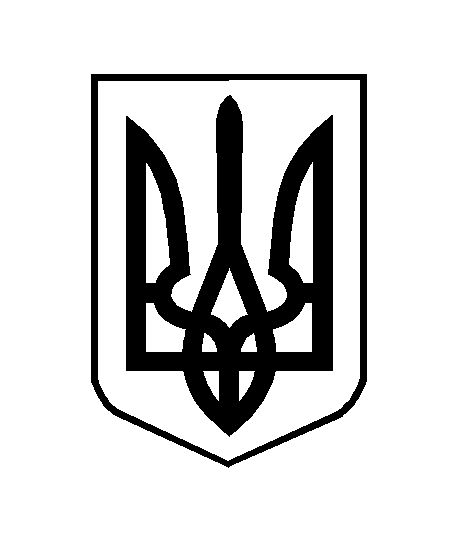 